RECORRE CON TU DEDO CADA UNA DE LAS LÍNEAS.CON TU LÁPIZ SIGUE LA DIRECCIÓN DE LAS  LINEAS. 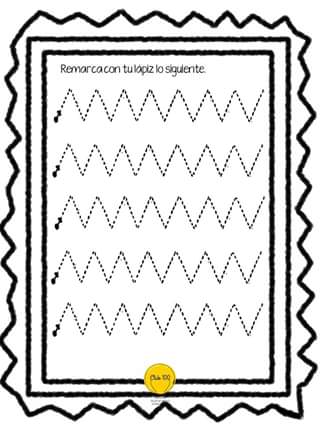 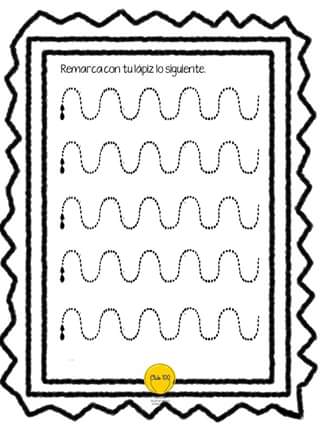 PROCURA NO LEVANTAR EL LÁPIZ HASTA TERMINAR EL TRAZO. 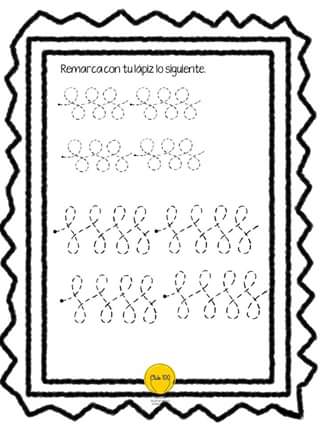 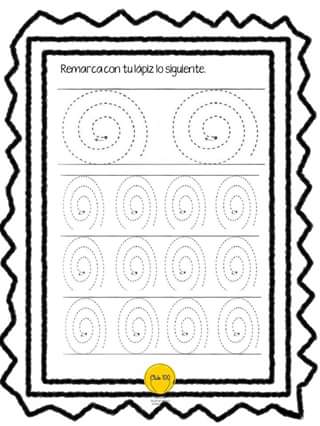 